від 26.11.2021                        м. Молочанськ                                     № 163Про утворення комісії з розгляду  земельних спорів на територіїМолочанської міської територіальної громади   З метою забезпечення об’єктивного і своєчасного вирішення земельних спорів на території Молочанської міської територіальної громади щодо меж земельних ділянок, що перебувають у власності і користуванні громадян, додержання громадянами правил добросусідства, відповідно до статей 12, 158, 159, 160, 161 Земельного кодексу України,  керуючись підпунктом 5 пункту «б» частини 1 статті 33 Закону України «Про місцеве самоврядування в Україні», виконавчий комітет Молочанської міської радиВ И Р І Ш И В:        1. Утворити комісію з розгляду земельних спорів на території Молочанської міської територіальної громади у складі, згідно з додатком.        2. Затвердити Порядок розгляду та вирішення земельних спорів на території Молочанської міської територіальної громади (додається).        3. Земельні спори, які на день набрання чинності цим рішенням перебувають на розгляді у Молочанській міській раді, передаються на розгляд комісії з розгляду земельних спорів та розглядаються згідно з Порядком розгляду та вирішення земельних спорів на території Молочанської міської територіальної громади.       4. Контроль за виконанням цього рішення покласти на заступника міського голови з питань діяльності виконавчих органів ради Віталія РЄПІНА.Міський голова 					                       	Ірина ЛИПКАДодатокдо рішення виконавчого комітету Молочанської міської радивід 26.11.2021 року №_163___СКЛАДкомісії з розгляду земельних спорівна території Молочанської міської територіальної громадиЧЛЕНИ КОМІСІЇ:Староста відповідного старостинського округуГоловний спеціаліст відділу з питань АПР, земельних ресурсів, кадастру та екологічної безпеки виконавчого комітету земельних ресурсів (відповідно до закріпленої території)Депутат відповідного старостинського округу  (за згодою)Заступник міського головиз питань діяльностівиконавчих органів ради 						Віталій РЄПІНЗАТВЕРДЖЕНОРішення виконавчого комітету Молочанської міської ради від  26.11.2021року  № 163___ПОРЯДОКрозгляду та вирішення земельних спорівна території Молочанської міської територіальної громадиРозділ ІЗагальні положення1. Порядок розгляду та вирішення земельних спорів (далі - Порядок) розроблено відповідно до Конституції України, Цивільного та Земельного кодексу України, Закону України «Про місцеве самоврядування в Україні», Закону України «Про оренду землі» з метою забезпечення об’єктивного і своєчасного вирішення земельних спорів в межах територіальної громади щодо меж земельних ділянок, що перебувають у власності і користуванні громадян, та додержання громадянами правил добросусідства.2. Органом місцевого самоврядування, що розглядає  земельні спори на території Молочанської міської територіальної громади є комісія по розгляду земельних спорів на території Молочанської міської територіальної громади (надалі – Комісія), яка діє у відповідності до глави 25 Земельного кодексу України та іншими нормативними документами з цього питання.3. Комісія має право, у разі необхідності проведення обміру земельних ділянок, до роботи комісії залучати на платній основі, за рахунок заявника, землевпорядні організації.4. Земельні спори розглядаються на підставі заяви однієї із сторін у тижневий термін з дня подання заяви.5. Питання, які не врегульовані цим Порядком, регулюються чинним законодавством України.Розділ ІІВирішення земельних спорів1. Заява про вирішення земельного спору подається в письмовій формі особисто заявником або його представником.2. Заява про вирішення земельного спору повинна містити: найменування органу, до якого вона подається; ім’я сторін, які беруть участь у земельному спорі, телефон заявника або ім’я та телефон представника заявника, якщо заява подається представником, їх місце проживання або місцезнаходження; зміст вимог і виклад обставин, якими заявник обґрунтовує свої вимоги із зазначенням доказів, що підтверджують кожну обставину; перелік документів, що додаються до заяви. 3. Заява про вирішення земельного спору підписується заявником, або його представником, із зазначенням дати її подання. Якщо заява про вирішення земельного спору подається представником заявника, до заяви додається довіреність чи інший документ, що підтверджує його повноваження.4. При поданні заяви про вирішення земельного спору пред’являються оригінали для огляду та надаються наступні документи: копія паспорту або іншого документу, що посвідчує особу; копія документу, що посвідчує право на земельну ділянку; кадастровий план земельної ділянки із відображенням зон обмежень (обтяжень) прав на земельну ділянку та наявних земельних сервітутів; копії документів, що підтверджують зміни, які відбулися у правовому режимі земельної ділянки (за наявності); копія витягу із Реєстру прав власності на нерухоме майно; копії правовстановлюючих документів на об’єкти нерухомого майна, в тому числі матеріалів інвентаризації; копії рішень органу місцевого самоврядування або судових органів щодо вирішення земельних спорів, якщо такі мали місце.5. Заява про вирішення земельного спору підлягає поверненню заявнику у випадках, коли: не додержано вимог, викладених у пунктах 2, 3 цього Розділу; заява про вирішення земельного спору від імені заявника подана особою, яка не має відповідних повноважень; земельний спір не підвідомчий Комісії. 6. Земельні спори розглядаються за участю зацікавлених сторін, які завчасно повідомляються про час і місце розгляду спору.7. До прийняття рішення щодо земельного спору за сторонами, які беруть участь у розгляді земельного спору, зберігається право зробити спільну заяву про припинення розгляду спору у зв’язку із примиренням.8. Перед початком розгляду земельного спору голова Комісії оголошує склад Комісії, роз’яснює зацікавленим сторонам їх права та обов’язки.9. Засідання Комісії оформлюється протоколом, в якому зазначаються: рік, місяць, число і місце засідання; найменування органу, який розглядає спір, прізвище та ініціали голови та секретаря Комісії; справа, що розглядається, імена сторін, які беруть участь у земельному спорі; відомості про явку на засідання сторін та членів Комісії; відомості про роз’яснення сторонам їх прав та обов’язків; опис ходу проведення засідання Комісії, у тому числі відомості про заявлені клопотання, основний зміст пояснень сторін; відомості про докази, які надаються сторонами; рекомендації щодо вирішення земельного спору; інші відомості.10. Протокол веде секретар комісії.11. Протокол у триденний строк підписується головою та секретарем Комісії.12. У разі відсутності однієї із сторін при першому вирішенні питання, і відсутності офіційної згоди на розгляд питання, розгляд спору переноситься.13. Повторне відкладання розгляду спору може мати місце лише з поважних причин, про які зацікавлена сторона має письмово повідомити голову Комісії із зазначенням причин неявки.14. Вирішуючи питання про повторне відкладення розгляду земельного спору, Комісією досліджується поважність причин. При цьому Комісія виходить з того, що поважними є причини, які пов’язані з об’єктивними, непереборними, істотними труднощами, які перешкоджають зацікавленій стороні прийняти участь в засіданні Комісії. Відсутність однієї із сторін без поважних причин при повторному розгляді земельного спору не зупиняє його розгляд і прийняття рішення.15. У разі необхідності можливим є дослідження ситуації на місці.16. Вирішення спорів щодо меж земельних ділянок здійснюється на підставі відомостей державного земельного кадастру.17. Доказами при розгляді земельного спору є будь-які фактичні дані, на підставі яких встановлюється наявність або відсутність обставин, що обґрунтовують вимоги і заперечення зацікавлених сторін, та інших обставин, які мають значення для вирішення спору.18. Якщо подані зацікавленими сторонами докази є недостатніми, Комісія має право одержувати від посадових осіб органу місцевого самоврядування, підприємств, установ, організацій інформацію, необхідну для розгляду та вирішення земельного спору.19. Для надання консультацій (висновків) під час розгляду та вирішення земельного спору з питань, що потребують спеціальних знань, Комісія може робити запити місцевим органам державної виконавчої влади, структурним підрозділам органу місцевого самоврядування, організаціям, які отримали відповідні дозволи (ліцензії) на виконання робіт із землеустрою, підприємствам, установам, зацікавленим сторонам (юридичним і фізичним особам) про надання інформації, матеріалів та своїх висновків, що стосуються розгляду земельного спору, які зобов’язані у визначений законодавством термін, надати інформацію або повідомити про її відсутність.20. При вирішенні земельного спору по суті, на підставі висновку Комісії  приймається рішення виконавчим комітетом Молочанської міської ради.21. Рішення щодо земельного спору передається сторонам у 5-денний термін з часу його прийняття.22. Комісією не розглядаються земельні спори між співвласниками будинку.23. Матеріали щодо вирішення земельного спору зберігаються в органі місцевого самоврядування протягом трьох років.Розділ ІІІПрава та обов’язки сторін при розгляді земельних спорів1.Сторони, які беруть участь у розгляді земельного спору, мають право: знайомитися з матеріалами щодо цього спору; робити з них виписки; брати участь у розгляді земельного спору; подавати документи та інші докази; порушувати клопотання; давати усні і письмові пояснення; заперечувати проти клопотань та доказів іншої сторони; робити спільну заяву про припинення розгляду спору у зв’язку з примиренням; одержувати копію рішення щодо земельного спору; у разі незгоди з рішення щодо земельного спору, оскаржувати його. 2.Сторони, які беруть участь у земельному спорі зобов’язані: добросовісно здійснювати свої права, виконувати свої обов’язки; для підтвердження своїх вимог або заперечень надавати усі наявні у них докази або повідомляти про них під час розгляду спору; довести ті обставини, на які вони посилаються, як на підставу своїх вимог і заперечень; повідомляти про причини неявки на засідання Комісії. У разі не повідомлення про причини неявки вважається, що сторона (сторони) не з’явилися без поважних причин.Розділ ІVВиконання рішення щодо земельних спорів1. Рішення щодо земельних спорів вступає в силу з моменту його прийняття. 2. Виконання рішення Комісії по розгляду та вирішенню земельних спорів з приводу суміжного землекористування здійснюється всіма зацікавленими особами, які задіяні у вирішенні земельного спору.3. Рішення виконується не пізніше одного місяця з дня його прийняття.4. Виконання рішення не звільняє особу від відшкодування збитків, які виникли в наслідок порушення нею земельного законодавства.5. Виконання рішення щодо земельних спорів може бути призупинено або його термін може бути продовжений виконавчим комітетом Молочанської міської ради або судом.6. Не підлягає повторному розгляду протягом року земельний спір, по якому є висновок Комісії та прийнято рішення виконавчого комітету міської ради.Розділ VОскарження рішення щодо земельних спорів1. У разі незгоди власників землі або землекористувачів з рішенням Комісії, земельний спір вирішується судом.2. Оскарження рішень щодо земельних спорів у суді призупиняє його виконання.Заступник міського головиз питань діяльностівиконавчих органів ради 						Віталій РЄПІН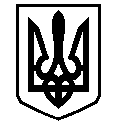 Виконавчий комітетМОЛОЧАНСЬКОЇ  МІСЬКОЇ  РАДИР І Ш Е Н Н ЯРЄПІН Віталій Володимировичзаступник міського  голови з питань діяльності виконавчих органів ради, голова комісії     ГАРКУША Олена Валеріївнаначальник відділу з питань АПР, земельних ресурсів, кадастру та екологічної безпеки виконавчого комітету, заступник голови комісіїПЕТРИЧЕНКО Світлана Олександрівнаголовний спеціаліст відділу з питань юридично-кадрового забезпечення діяльності ради та її виконавчого комітету, секретар комісії  САВРАСОВА Оксана Володимирівна Начальник Відділу містобудування, архітектури, розвитку  інфраструктури та інвестицій  Молочанської міської ради